ALLER CHERCHER UN ÉQUIDÉ EN PRAIRIE - FICHE ACTIVITÉALLER CHERCHER UN ÉQUIDÉ EN PRAIRIE - FICHE ACTIVITÉALLER CHERCHER UN ÉQUIDÉ EN PRAIRIE - FICHE ACTIVITÉALLER CHERCHER UN ÉQUIDÉ EN PRAIRIE - FICHE ACTIVITÉALLER CHERCHER UN ÉQUIDÉ EN PRAIRIE - FICHE ACTIVITÉ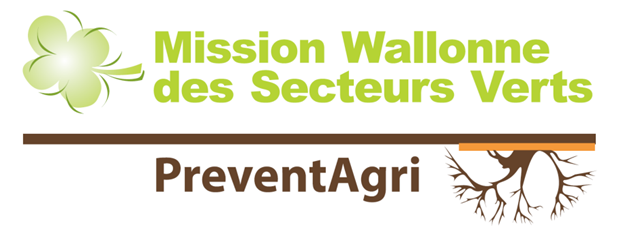 Tel. : 065/61.13.70 – info@preventagri.beTel. : 065/61.13.70 – info@preventagri.beTel. : 065/61.13.70 – info@preventagri.be* Insérez une photo de l’activité à la place de ce texte *Cliquez sur insertion  images  sélectionnez votre image  cliquez sur « insérer »Une fois votre image insérée, vérifiez que sa taille soit cohérente avec la taille du document qui est prévu pour une impression recto/verso.Si vous ne mettez pas de photo (ou après avoir inséré une photo), effacez ce texte.* Insérez une photo de l’activité à la place de ce texte *Cliquez sur insertion  images  sélectionnez votre image  cliquez sur « insérer »Une fois votre image insérée, vérifiez que sa taille soit cohérente avec la taille du document qui est prévu pour une impression recto/verso.Si vous ne mettez pas de photo (ou après avoir inséré une photo), effacez ce texte.Équipements deProtection Individuelle :Équipements deProtection Individuelle :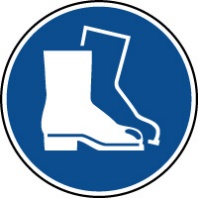 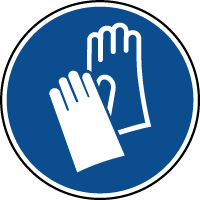 RisquesBousculade/ÉcrasementBousculade/ÉcrasementLors d’un écart de l’animalLors d’un écart de l’animalRisquesBrûlureBrûlureDue au frottement avec la longeDue au frottement avec la longeRisquesChute de plain-piedChute de plain-piedDue à l’état du terrainDue à l’état du terrainRisquesCollision/Choc Collision/Choc Avec un obstacleAvec un obstacleRisquesCoups/FractureCoups/FractureMouvement inattendu de l’animalMouvement inattendu de l’animalRisquesLombalgieLombalgieMauvaise posture de travailMauvaise posture de travailRisquesZoonoseZoonosePrésence de parasites ou autrePrésence de parasites ou autre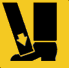 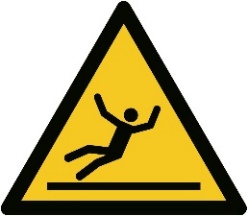 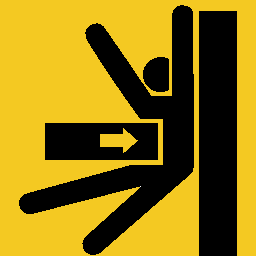 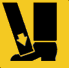 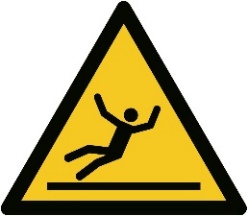 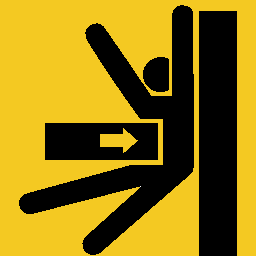 ALLER CHERCHER UN ÉQUIDÉ EN PRAIRIE - FICHE ACTIVITÉALLER CHERCHER UN ÉQUIDÉ EN PRAIRIE - FICHE ACTIVITÉALLER CHERCHER UN ÉQUIDÉ EN PRAIRIE - FICHE ACTIVITÉALLER CHERCHER UN ÉQUIDÉ EN PRAIRIE - FICHE ACTIVITÉALLER CHERCHER UN ÉQUIDÉ EN PRAIRIE - FICHE ACTIVITÉINSTRUCTIONSINSTRUCTIONSINSTRUCTIONSINSTRUCTIONSINSTRUCTIONSMESURES D’URGENCEMESURES D’URGENCEMESURES D’URGENCEMESURES D’URGENCEMESURES D’URGENCEAvertir le responsable (selon la procédure d’urgence fixée) ET avertir les secours (N°112)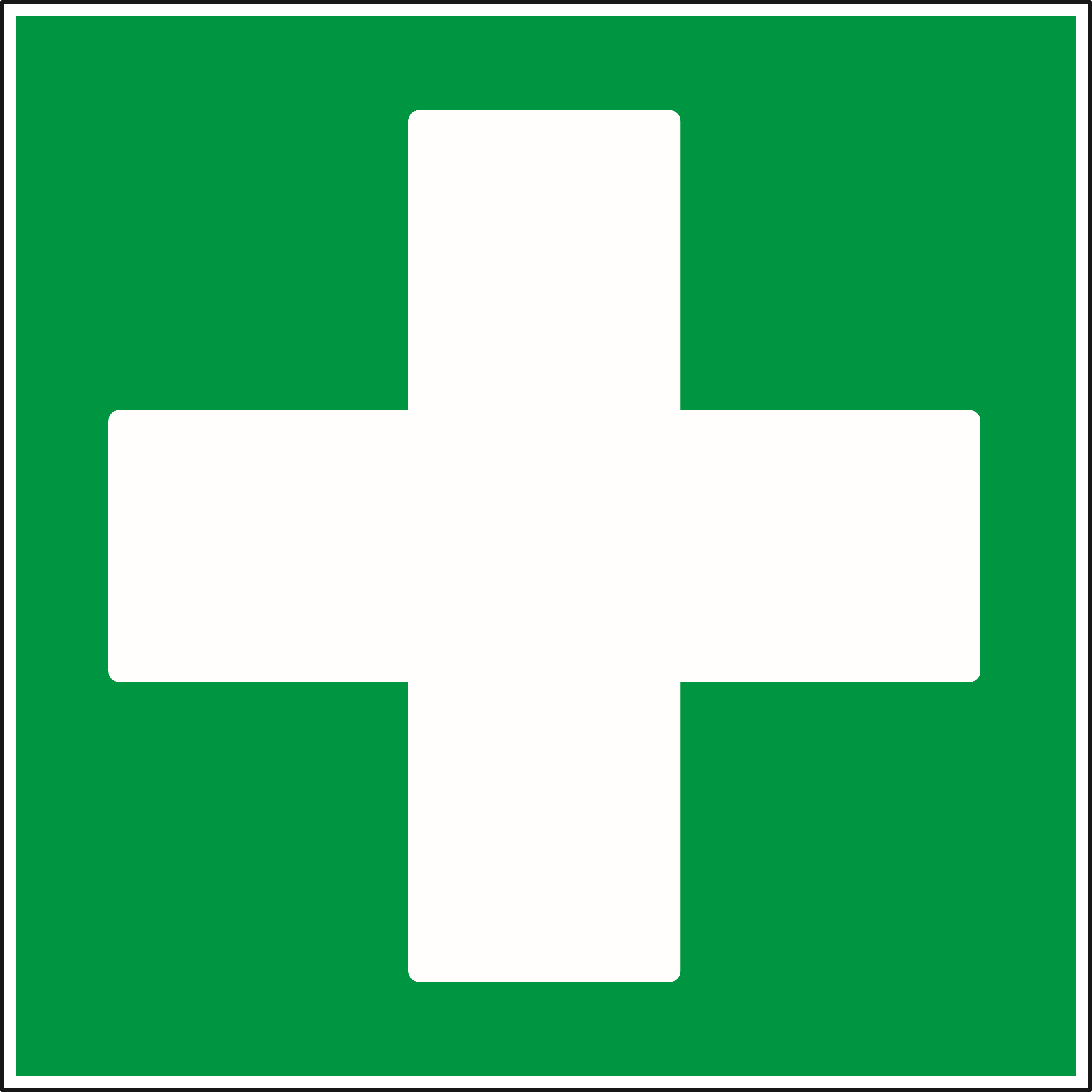 Ne pas déplacer la victimeProcéder aux premiers soins de la victime par une personne compétenteAvertir le responsable (selon la procédure d’urgence fixée) ET avertir les secours (N°112)Ne pas déplacer la victimeProcéder aux premiers soins de la victime par une personne compétenteAvertir le responsable (selon la procédure d’urgence fixée) ET avertir les secours (N°112)Ne pas déplacer la victimeProcéder aux premiers soins de la victime par une personne compétenteAvertir le responsable (selon la procédure d’urgence fixée) ET avertir les secours (N°112)Ne pas déplacer la victimeProcéder aux premiers soins de la victime par une personne compétenteAvertir le responsable (selon la procédure d’urgence fixée) ET avertir les secours (N°112)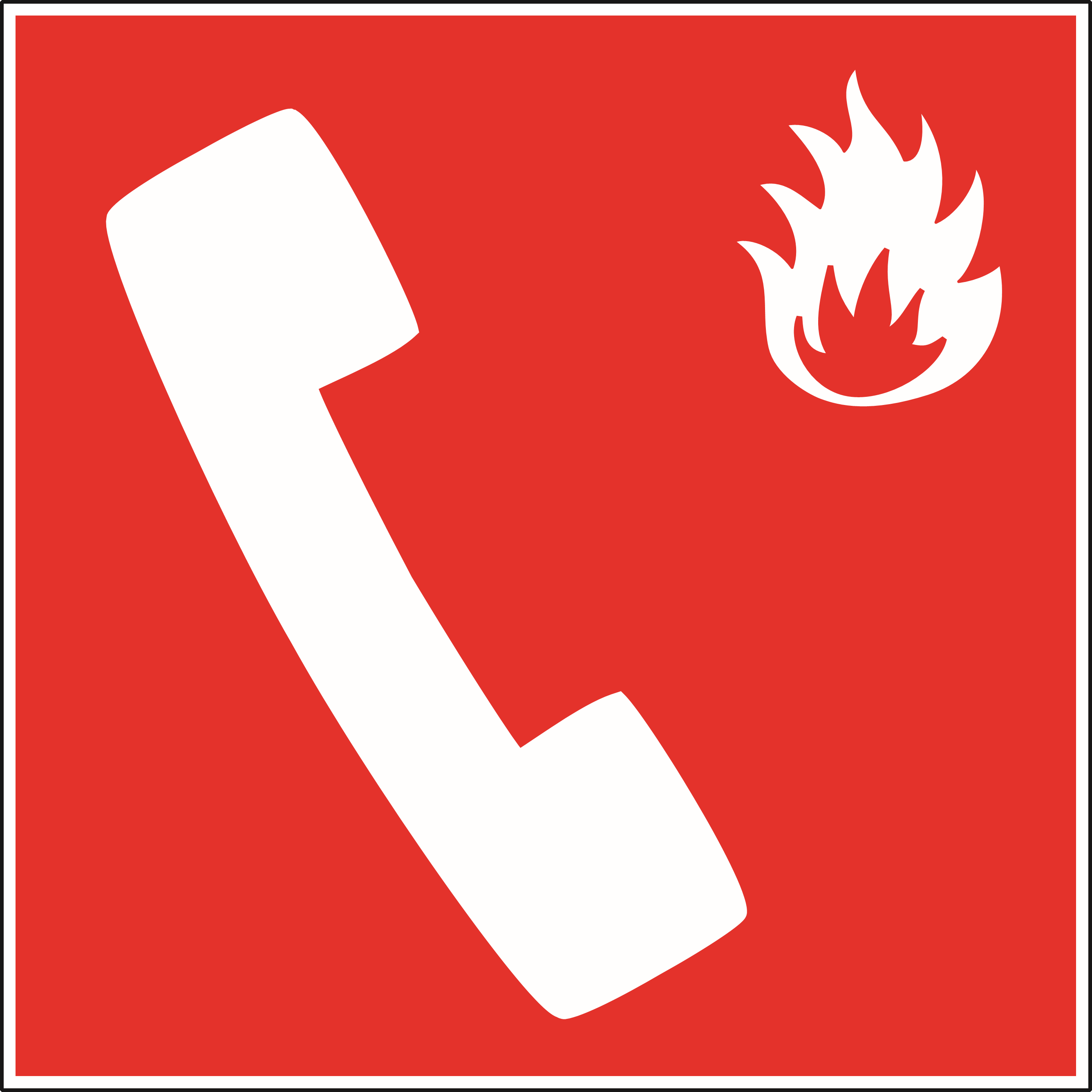 En cas d’incendie, arrêter la machine et éteindre le feu avec un extincteur adéquat